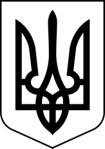                                                  УКРАЇНАСТОРОЖИНЕЦЬКА  МІСЬКА РАДАСторожинецький район                                       Чернівецької області                      ХХХІV позачергова сесія  VII скликанняРІШЕННЯ № 212-34/201916 серпня  2019 року                                                                     м. СторожинецьПро організацію харчуванняу навчальних закладах     Заслухавши інформацію начальника відділу освіти, молоді та спорту Сторожинецької міської ради Стрілецького Я.Г. «Про організацію харчування у закладах освіти»,міська рада вирішила:Забезпечити безкоштовним харчуванням у закладах освіти Сторожинецької міської ради  дітей-сиріт, дітей, позбавлених батьківського піклування, дітей з особливими освітніми потребами, які навчаються у спеціальних та інклюзивних класах та дошкільних групах, дітей учасників АТО, учасників бойових дій, мобілізованих та дітей зареєстрованих як внутрішньо переміщені особи, учнів 1-4 класів із малозабезпечених сімей, а також дітей-інвалідів в закладах дошкільної освіти: у закладах загальної середньої освіти  впродовж 2019-2020 навчального року;у дошкільних групах навчально-виховних комплексів (Панківський НВК, Бобовецький НВК, Костинецький НВК, Старожадівський НВК) впродовж 2019-2020 навчального року з продовженням до 31.08.2020 року;у закладах дошкільної освіти впродовж 2019-2020 років.Керівникам закладів освіти при збільшенні кількості дітей, які відносяться до вищевказаних категорій, забезпечувати їх безкоштовним харчуванням при наявності підтверджуючих документів.3. Контроль за виконанням рішення покласти на першого заступника міського голови Брижака П.М. та постійну комісію з питань освіти та науки, культури, фізкультури і спорту, охорони здоров’я, соціального захисту населення, молодіжної політики (Чернявська Т.К.).Секретар Сторожинецької міської ради                                    І.Г.МатейчукВиконавець:Начальник відділу освіти, молодіта спорту                                                                                      Я.Г.Стрілецький Погоджено:Перший заступник міського голови                                           П.М.БрижакНачальник юридичного відділу                                                  А.В.СирбуЗавідувач сектору з кадрової роботивідділу організаційної та кадрової роботи                                 М.В.МязінГолова постійної комісії міської радиз питань фінансів, соціально-економічногорозвитку, планування, бюджету                                                 С.Л. ВойцицькийГолова постійної комісії міської ради з питань освіти та науки, культури, фізкультуриі спорту, охорони здоров’я, соціального захисту населення, молодіжної політики                                    Т.К. Чернявська Голова постійної комісії міської ради з питань регулювання земельних відносин, архітектури,будівництва та перспективного планування, житлово-комунального господарства,приватизації, комунальної власності, промисловості, транспорту та зв'язку,впровадження енергозберігаючих технологій, охорони навколишнього природного середовища, розвитку середнього  та  малого  бізнесу, побутового та торгового обслуговування                                      Н.В.КричкаГолова постійної комісії міської ради з питань регламенту, депутатської діяльності, законності,правопорядку, взаємодії з правоохороннимиорганами, протидії корупції, охорони прав,свобод і законних інтересів громадян,інформованості населення                                                               Д.М.Балінов    